Training of Trainers Program on Effective Intellectual Property Asset Management by Small and Medium Sized Enterprises (SMEs)in Portuguese-Speaking African Countries (PALOP)organized by the World Intellectual Property Organization (WIPO) the National Industrial Property Institute of Portugal (INPI) andthe Japan Patent Office (JPO)Lisbon, Portugal, April 9 to 11, 2014PROVISIONAL PROGRAMprepared by the International Bureau of WIPO	[End of Document]EEE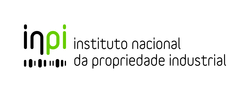 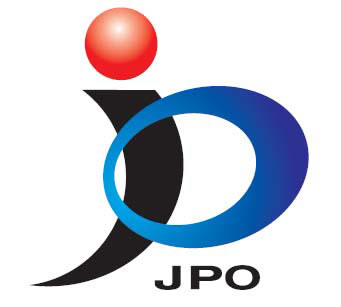 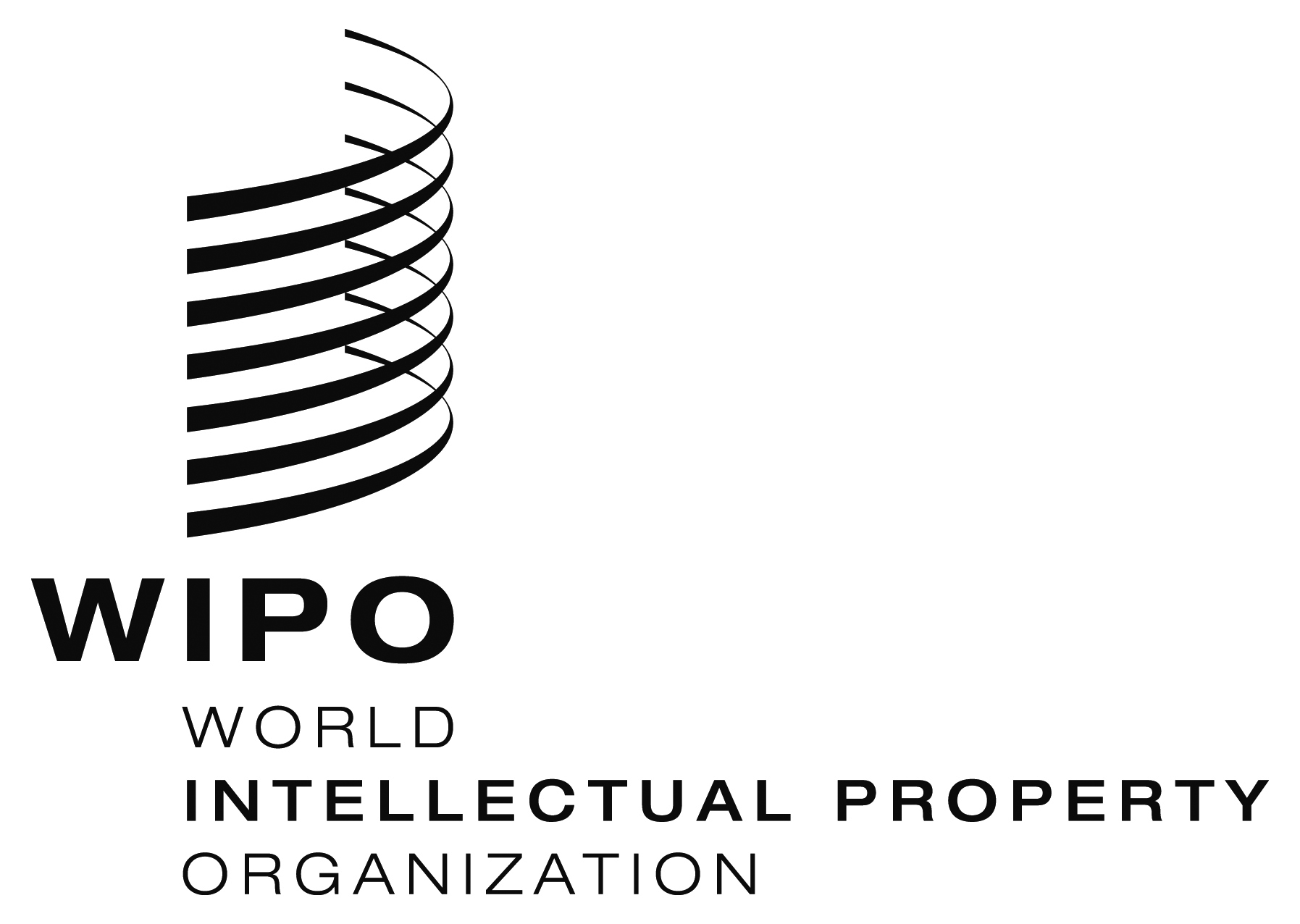 inpijapan patent officetRaining of Trainers programtRaining of Trainers programtRaining of Trainers program  WIPO/SMES/LIS/14/INF/1 PROV.  ORIGINAL: ENGLISHDATE: JANUARY 28, 2014Training of Trainers Program on Effective Intellectual Property Asset Management By Small and Medium Sized Enterprises (SMEs) In Portuguese-Speaking African Countries (PALOP)Organized by the World Intellectual Property Organization (WIPO) the National Industrial Property Institute of Portugal (INPI) andthe Japan Patent Office (JPO)Lisbon, Portugal, April 9 to 11, 2014PROVISIONAL PROGRAMprepared by the International Bureau of WIPO  WIPO/SMES/LIS/14/INF/1 PROV.  ORIGINAL: ENGLISHDATE: JANUARY 28, 2014Training of Trainers Program on Effective Intellectual Property Asset Management By Small and Medium Sized Enterprises (SMEs) In Portuguese-Speaking African Countries (PALOP)Organized by the World Intellectual Property Organization (WIPO) the National Industrial Property Institute of Portugal (INPI) andthe Japan Patent Office (JPO)Lisbon, Portugal, April 9 to 11, 2014PROVISIONAL PROGRAMprepared by the International Bureau of WIPO  WIPO/SMES/LIS/14/INF/1 PROV.  ORIGINAL: ENGLISHDATE: JANUARY 28, 2014Training of Trainers Program on Effective Intellectual Property Asset Management By Small and Medium Sized Enterprises (SMEs) In Portuguese-Speaking African Countries (PALOP)Organized by the World Intellectual Property Organization (WIPO) the National Industrial Property Institute of Portugal (INPI) andthe Japan Patent Office (JPO)Lisbon, Portugal, April 9 to 11, 2014PROVISIONAL PROGRAMprepared by the International Bureau of WIPOWednesday, April 9, 2014Wednesday, April 9, 20149.00 – 9.15Opening CeremonyWelcome addresses byRepresentative of the National Industrial Property Institute of Portugal (INPI), LisbonRepresentative of the Japan Patent Office (JPO), TokyoRepresentative of the World Intellectual Property Organization (WIPO), Geneva9.15 – 10.00Topic 1: The Challenge of Export-led Growth, Regional Competitiveness and Economic Development in the Portuguese-Speaking African Countries Speaker:	Representative of a Portuguese Speaking African Country Resources: 	 10.00 – 10.45Topic 2: Introduction to WIPO and its Development Cooperation Activities in the Portuguese-Speaking African Countries Speaker:	Representative of WIPOResources: 	Module One of IP PANORAMA 10.45 – 11.00Coffee Break11.00 – 12.00Topic 3: The Role and Importance of Effective Intellectual Property Asset Management in Enhancing the Competitiveness and Productivity of Small and Medium Enterprises (SMEs)Speaker:	Representative of WIPOResources: 	Module One of IP PANORAMA12.00 – 13.00Topic 4: The Importance of Trademarks in Establishing a Distinct Identity in the Marketplace  Speaker:	Representative of WIPOResources:	Module Two of IP PANORAMA 	“Making a Mark – An Introduction to Trademarks for Small and Medium-Sized Enterprises”13.00 – 14.00Lunch Break14.00 – 15.00Topic 5:The Appeal of Designs in Getting Noticed by the CustomerSpeaker: 	Representative of INPIResources: 	Module Two of IP PANORAMA                            “Looking Good” An Introduction to Industrial Designs for Small and Medium-sized Enterprises”15.00 – 15.15Coffee Break15.15 – 16.15Topic 6:Strategies for Leveraging the Creative Sector in the Context of
Export-led Growth:  Harnessing the Power of Intellectual PropertySpeaker: 	Mrs. Paula Ribeiro Bastos Gonzaga, Diretora de 	Operações, Rede de Tecnologia e Inovação do Rio de 	Janeiro  (REDETEC), Serviço Brasileiro de Apoio às 	Micro e Pequenas Empresas (SEBRAE) , Rio de 	JaneiroResources: 	16.15 – 17.15Topic 7:Collective Marketing:  Adding Value through Geographical Indications, Certification Marks and Collective MarksSpeaker: 	Representative of WIPOThursday, April 10, 2014Thursday, April 10, 20149.30 – 10.45Topic 8:Protecting Inventions by Patents and Utility ModelsSpeaker: 	Representative of INPI Resources: 	Module Three of IP PANORAMA	“Inventing the Future – An Introduction to Patents for Small and Medium-Sized Enterprises”10.45 – 11.00Coffee Break11.00 – 12.00Topic 9:Putting in Place a Trade Secret Protection  ProgramSpeaker: 	Representative of WIPOResources: 	Module Four of IP PANORAMA12.00 – 13.00 Topic 10:Intellectual Property Issues in International Business Speaker: 	Representative of WIPOResources: 	Module Nine of IP PANORAMA13.00 – 14.00Lunch Break14.00 –15.00Topic 11:Commercializing Intellectual Property Assets;  Overview of Licensing, Franchising and MerchandisingSpeaker: 	Mrs. Paula Ribeiro Bastos GonzagaResources: 	Modules Seven and Twelve of IP PANORAMA15.00 – 15.15Coffee Break15.15 – 16.15Topic 12:Shaping Business Strategy Through Competitive Intelligence – Strategic Use of Intellectual Property Information Speaker: 	Representative of INPI Resources: 	Module Six of IP PANORAMA16.15 – 17.15Topic 13:Commercializing Intellectual Property Assets: Case Study No. 2Speaker: 	Mrs. Paula Ribeiro Bastos GonzagaResources: Friday, April 11, 2014Friday, April 11, 2014Friday, April 11, 20149.30 – 10.30Topic 14:Topic 14:The Role of Intellectual Property in Building Brand Value Perception in the Global Market:  Case Study No. 1The Role of Intellectual Property in Building Brand Value Perception in the Global Market:  Case Study No. 1Speaker: 	Mr. Tony Hadjiloucas, Partner, Tax and Legal 			Services, Price Water House Cooper (PWC), 			NicosieSpeaker: 	Mr. Tony Hadjiloucas, Partner, Tax and Legal 			Services, Price Water House Cooper (PWC), 			NicosieResources: 	Resources: 	10.30 – 10.45Coffee BreakCoffee Break10.45 – 11.45Topic 15:Benefitting From Your Copyright and Using the Copyright Works of Others in Your Business Topic 15:Benefitting From Your Copyright and Using the Copyright Works of Others in Your Business Speaker: 	Mr. Nuno Gonçalves, Consultant, LisbonSpeaker: 	Mr. Nuno Gonçalves, Consultant, LisbonResources: 	Module Five of IP PANORAMAResources: 	Module Five of IP PANORAMA	“Creative Expression – An Introduction to Copyright for SMEs”	“Creative Expression – An Introduction to Copyright for SMEs”11.45 – 12.45Topic 16: Intellectual Property in the Digital EconomyTopic 16: Intellectual Property in the Digital EconomySpeaker: 	Mr. Nuno GonçalvesSpeaker: 	Mr. Nuno GonçalvesResources: 	Module Eight of IP PANORAMA Resources: 	Module Eight of IP PANORAMA 12.45 – 14.00Lunch Break14.00 – 15.00Topic 17:IP Asset Management:  IP Audit and IP Due DiligenceSpeaker: 	Mr. Tony HadjiloucasResources: 	Module 10 of IP PANORAMA15.15 – 16.15Topic 18:IP and Finance:  Accounting and Valuation of IP Assets and 
IP-based Financing (including Practical Exercise)Topic 18:IP and Finance:  Accounting and Valuation of IP Assets and 
IP-based Financing (including Practical Exercise)Speaker: 	Mr. Tony HadjiloucasSpeaker: 	Mr. Tony HadjiloucasResources: 	Model 11 of IP PANORAMAResources: 	Model 11 of IP PANORAMA16.15 – 17.15Round Table Discussion:  Creating a Tool Box of Support Services:  Basic IP Services to  Provided by SME Support Institutions in the Portuguese-Speaking African Countries Round Table Discussion:  Creating a Tool Box of Support Services:  Basic IP Services to  Provided by SME Support Institutions in the Portuguese-Speaking African Countries Moderator:          Representative of WIPODiscussants: 	All Participants and Speakers